МБДОУ «Адав-Тулумбаевский детский сад № 6Буинского муниципального района Республики Татарстан» «Праздник наших Мам!»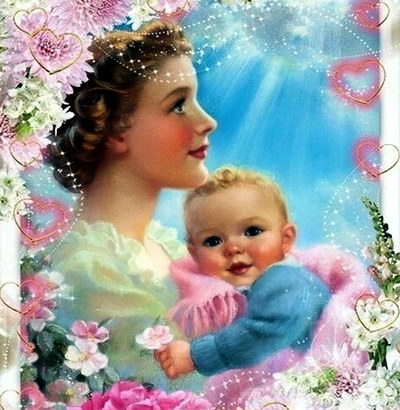   Дата проведения: 20 ноября 2015 г.                                                                 Воспитатель младшей группы:                                        Сафиуллина Гульнара Салимгараевна«Праздник наших мам»Сценарий совместного праздника детей младшего и старшего дошкольного возраста и родителей, посвященный Дню матери. Ведущий 1. Добрый день, дорогие гости! Мы собрались сегодня на торжество, посвященное женщине-матери. Осенний праздник! Семейный праздник! От всей души дарим Вам стихи и песни!2 алып барчы . 	Ана назы - җирдә ул мәңгелек, 
        			 Мәңгелек җыр - бишек җырыгыз. 
         			Без узасы юлда маяк булып 
         			Гомер буе балкып торыгыз.    Тормышларыгыз матур, йөзләрегез көләч, булсын, сәламәтлек һәрдаим юлдашыгыз булсын. Кадерле әниләр! Сезне бәйрәмегез белән тәбрик итәбез. Сезгә озын гомер, бәхет,сәламәтлек телибез. Ведущий 1.  Разрешите вас поздравить,Радость вам в душе оставить,Подарить улыбку, пожелать вам счастья,Прочь невзгоды и ненастья.Пусть исчезнет грусти теньВ этот праздничный наш день!2 алып барчы. 	Елмайса йөзеннән аңлыйм 
        			Әнкәемнең теләген. 
        			Дөнья киңлегенә тиңлим 
        			Әнкәемнең йөрәген,
       			 Әнкәй, сиңа бүләк итәм
       			 Бөтен дөнья гөлләрен.
       			 Юллар кебек озын булсын, 
        			Әнкәем, гомерләрең.
        			Ай нурыннан да нурлырак 
        			Әнкәемнең йөзләре.
        			Моңлы көйдәй күңелемдә
        			Әнкәемнең сүзләре.Ведущий1. Слово передаем вашим дорогим деткам.1-й  ребенок. Әниләр бәйрәменәКуана шулай алар.Әниләрне котлый бүгенҖирдә барлык балалар.2-й  ребенок. Мин дә котлыйм, әнкәем сине,Теләгем бар минем дә:Мәңге шулай кояш кебекБалкы күңел күгемдә.3-й  ребенок.  Мы здесь сегодня собрались, Чтобы поздравить наших мам, Большого счастья и здоровья Мы от души желаем вам!4-й  ребенок. Пусть день чудесный этот, снежный,Запомнится, как самый нежный!Как самый радостный и милый,Веселый, добрый и красивый!Вместе:   Мы поздравляем наших мам –                  И это так приятно нам!Песня  “Праздник мам” №________Наступает праздник наших мам, 
Целый день для мамы дорогой! 
Рано мы проснемся, маме улыбнемся. 
Счастлив будет человек родной! 
Поздравляем Бабушек своих.
Ведь они же мамы наших мам!
Крепко обнимаем, песню напеваем.
Мы так рады, очень рады вам!
Припев:  Праздник, праздник, праздник дарим вам!
                Все цветы - они для наших мам. 
                Солнце утром улыбнется пусть,
                И разгонит всю печаль и грусть! 

2) Бабушка и мама – лучше всех!
    Мамочка поможет нам всегда!
    Бабушка жалеет и теплом согреет,
    Хоть и пожурит нас иногда!
    Ну а мы все дома приберем,
    Приготовим торт, заварим чай.
    Спрячем все подушки, мы ведь три подружки!
    В мамин праздник некогда скучать! 

Припев: тот же.

3) Обещаем, вас не огорчать! 
    И учиться вашей доброте. 
    Не тревожьтесь, мамы, в меру мы упрямы,
    Сможем быть всегда «на высоте»!
    С праздником поздравить вас хотим!
    Пожелать удачи и тепла.
    Дарим вам цветочки, но не ставим точку…
    Вот такие вот у нас дела!Ведущий 1. Дорогие гости, давайте с вами послушаем одну притчу.     «За день до своего рождения ребенок спросил у Бога:— Я не знаю, зачем иду в этот мир. Что я должен делать?Бог ответил:— Я подарю тебе ангела, который будет с тобой рядом. Он все тебе объяснит.— Но как я пойму его? Ведь я не знаю его языка?— Ангел будет тебя учить своему языку и охранять тебя от всех бед.— А как зовут моего ангела?— Неважно. Как его зовут, у него будет много имен. Но ты его будешь звать МАМОЙ.»- А сейчас, посмотрите выступление наших очаровательных малышей. Аплодисменты.Младшая группа Кто нас крепко любит?Мама, мама.Кто нас утром будит?Мама, мама.Кто книжки нам читает?Мама, мама.Песни кто напевает?Мама, мама.Кто нас обнимает?Мама, мама.Кто хвалит и ласкает?Мама, мама.Н.Артём: 	Мама! Так тебя люблю		Что не знаю прямо!		Я большому кораблю		Дам названье “Мама”.Х.Эльвира:		Әнием гел балкып тора			Күктәге йолдыз кебек			Мин дә тырышам булырга			Газиз әнием кебек!Регина:	Я протру стекло и раму		Потому что в раме-мама.		Дочиста протру я раму:		Очень уж люблю я маму!С.Азалия:	Иртүк торып битен юган,		Кем уяткан Ләйләне?		Уятмаган, үзе торган-		Бүген әни бәйрәме.Г.Карина:	Рядом с мамой я усну,		К ней ресницами прильну.		Вы, ресницы, не моргните,		Мамочку не разбудите.Аделя:	Син, әнием минем өчен		Бу дөньяда бер генә.		Елмайганда йөзләреңнән		Бар өйгә нур бөркелә.Х.Азалия: 		Яблочко румяное			Есть одна не стану я,			Половинку яблочка			Дам любимой мамочке.Данис:	Я мамочке букетик		На праздник подарю.		Пусть солнце ярко светит,		Так я ее люблю.Илюзя:	Әниләрнең бәйрәме ул		Безнең дә көткән бәйрәм.		Җырлап-биеп күңел ачыйк		Бүген әниләр белән.А.Артём:	Мама нас ласкает,		Солнце согревает.		Солнце, как и мама,		Лишь одно бывает.Назгуль:	Әйтәсебез килә бүген		Кадерле әниләргә:		“Әле ярый сез бар җирдәБез сабый нәниләргә”Песня: «Мама»    №_________1.Ласковый солнышко мама моя,Утром меня нежно будит.И просыпаюсь улыбкою яЧтоб улыбнулся всем людям.Мама, мама, добрая, милая мама!Мама, мама, добрая, милая мама!2. Светлые песенки мамы моей,Солнечным лучиком вьются.И для любимых родных и друзейНоты поют и смеются.Мама, мама, добрая, милая мама!Мама, мама, добрая, милая мама!Бию: «Әй бии итек, читекләр» № ___________5-й  ребенок. Обойди весь мир вокруг,Только знай заранееНе найдешь теплее рукИ нежнее маминых.6-й  ребенок. Не найдешь на свете глазЛасковей и строже.Мама каждому из нас Всех людей дороже.7-й  ребенок.   Безне назлап үстергәнгә,Әниләр, рәхмәт сезгә!Һәрвакыт эшчән булганга,Әниләр, рәхмәт сезгә. 8-й  ребенок. Без сине бик яратабыз,Бәйрәм белән котлыйбыз.Бүләк итеп үзенәБер матур җыр җырлыйбыз.Җыр  “Рәхмәт, әнием” №__________Битемнән үбеп, сабыем диепУята мине әнием сөеп.Кушымта:  Әйдәле, бергә                    Шатлыклар телик!                    Иң әйбәт әни –                    Минем әни бит.Әни булганда өйләр ямьлерәк,Күлмәкләр матур,Ашлар тәмлерәк.Кушымта: Әни булганда Яшәве рәхәт.Рәхмәт, әнием,Сиңа зур рәхмәт.Ведущий. Ребята, а у вашей мамы есть мама? Кто же она?  (Бабушка)Правильно, это ваша бабушка. Давайте послушаем стихотворение про бабушку.9-й  ребенок. Мы сегодня поздравляемСамых милых, дорогих,Самых добрых и хорошихМам и бабушек родных.10-й  ребенок. Нашим бабушки-бабули,Очень любят, нас внучат!Покупают нам игрушки,Даже водят в детский сад.Вот хорошие какие, Наши бабушки родные! Песня "О бабушке" №___________
1)  Нет ласковей на свете бабушки моей, 
Она, как солнце, светит, с ней рядышком теплей.

Припев:  Бабушка родная, я тебе пою!
                Тебя, моя хорошая, я больше всех люблю!

2)  Я с бабушкой заботливой пойду гулять.
     И будем с ней мы вместе вечером играть.

3)  Если, моя милая, ты заболеешь вдруг,
     Ты помни: у тебя есть надежный внук.

Припев.Младшая группа Танец “Помощники”№___________Танец ” С мамой по дорожке” № __________11-й  ребенок. Чтобы мамочку поздравитьМожно стих ей прочитать,А еще для мамы можноПесню спеть и станцевать.Танец «Шалунишки» №____________12-й  ребенок. За доброту, за нежность к намБлагодарим мы наших мам!И от души вся детвораЖелает сил вам и добра!13-й  ребенок. С вас родные наши мамы,Будем брать пример во всем.Пусть звенят повсюду песниПро любимых наших мам.Мы за все, за все, родные,Говорим: «Спасибо Вам!»14-й  ребенок. Наших бабушек и мамЖенщин всех на свете,Песенкою ласковойПоздравляют дети.Песня "О маме" №___________
1)  Мамочка у каждого самая прекрасная, 
     Нежная, любимая, словно солнце ясное. 

Припев:  Мама, мама, мамочка - яркий лепесток.
                Мама, мама, мамочка - утренний цветок. 
                Мама, мама, мамочка - ясная заря.
                Мама, мама, мамочка милая моя! 

2)  Мамочку любимую я не обижаю,
     Мамочке всегда я дома помогаю. 
Припев:  Мама, мама, мамочка - яркий лепесток.
                Мама, мама, мамочка - утренний цветок. 
                Мама, мама, мамочка - ясная заря.
                Мама, мама, мамочка, я люблю тебя! 

3)  Мамочка у каждого самая прекрасная, 
     Нежная, любимая, словно солнце ясное. 

Припев.Танец младшей группы «Полька» № __________15-й  ребенок.  Теләкләрне кайсын теләсәк тә      Аз булыр күк сезнең хөрмәткә.     Аяз булсын мәңге күңел күгегез –    Без калабыз шушы теләктә. 2 алып барчы .  	Чәчәк букетлары бүләк итсәк,Чәчәк букетлары корыр ул.Йөрәк җылыбызны бүләк иттек,Югалтмассыз, мәңге торыр ул.Ходай Сезгә җан тынычлыгы, тән сихәтлеге, озын гомер насыйп итсен. Мең-мең рәхмәт Сезгә, әнкәйләр!Ведущая 1.   Праздник завершаем,      Мамам пожелаем,      Чтоб всегда здоровы были,      Чтоб смеялись и шутили!      Мы хотим, чтоб мамы ваши      Становились еще краше!      Чтобы всех счастливей были       Ваши мамы дорогие.(Вручение подарков)